Lesson 25: He Comes To JudgeMemory workYou may also memorize the song on the other side of this sheet.50. Q. Why is it added, And sits at the right hand of God?A. Christ ascended into heaven to manifest Himself thereas Head of His church, through whom the Father governs all things.51. Q. How does the glory of Christ, our Head, benefit us?A. First, by His Holy SpiritHe pours out heavenly gifts upon us, His members.Second, by His powerHe defends and preserves us against all enemies.52. Q. What comfort is it to you that Christ will come to judge the living and the dead?A. In all my sorrow and persecution I lift up my headand eagerly await as judge from heaventhe very same person who before has submitted Himself to the judgment of God for my sake,and has removed all the curse from me.He will cast all His and my enemiesinto everlasting condemnation,but He will take me and all His chosen ones to Himselfinto heavenly joy and glory.Homework1.(2) What does the word “maranatha” mean? _____________________________________________	_______________________________________________________________________________2.(3) Some Christians believe in a place called “purgatory”. What is this? 	_______________________________________________________________________________	_______________________________________________________________________________	_______________________________________________________________________________3.(3) If people die as unbelievers, can they still become saved people after they have died? ___________ because _____________________________________________________________	_______________________________________________________________________________	_______________________________________________________________________________	_______________________________________________________________________________4.(2) Look up Hebrews 10:25. Why is attending church services important?	_______________________________________________________________________________	_______________________________________________________________________________	_______________________________________________________________________________Alternative Memory Work – all of the following songMelody: One of the versions of the Christmas Carol “It came upon a midnight clear”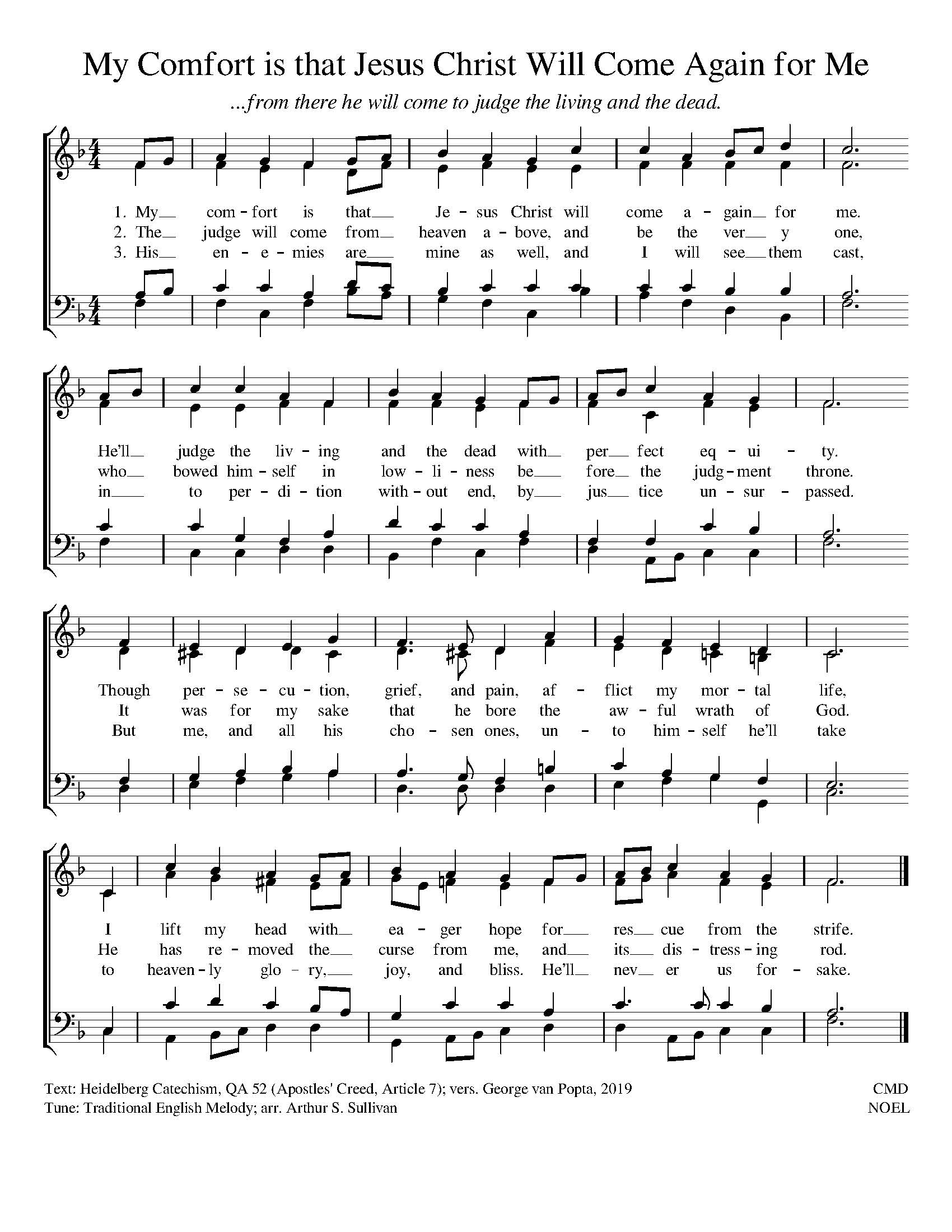 